Ffurflen Monitro Cyfleoedd CyfartalSwydd y gwneir cais amdani :Mae Agor Drenewydd (ON) wedi ymrwymo i gyfleoedd cyfartal. Ein nod yw sicrhau na chaiff unrhyw ymgeisydd am swydd neu weithiwr driniaeth lai ffafriol ar sail rhywioldeb, nam, statws priodasol, rhyw, oedran, hil, crefydd, lliw neu genedligrwydd.I gynorthwyo ON i wella arferion cyflogaeth, gofynnir i bob ymgeisydd ateb y cwestiynau canlynol, o’u gwirfodd, trwy dicio’r blychau priodol. Byddwn yn delio gyda’r wybodaeth yma, fydd yn cael ei defnyddio at ddibenion monitro’n unig, mewn ffordd hollol gyfrinachol, a chaiff ei wahanu o’r ffurflen gais cyn llunio rhestr fer o ymgeiswyr.Ticiwch y blwch i nodi beth yn eich barn chi yw’ch Grŵp Ethnig.  Noder: Nid yw’r Grŵp Ethnig yr un peth â’ch ‘cenedl wreiddiol’ neu ‘hil’ ond fel arfer caiff ei ddiffinio mewn perthynas â phobl neu ddiwylliant y mae unigolyn, neu ei gyndeidiau, yn uniaethu ag ef yn bennaf.□	Bangladeshaidd	□	Du Affricanaidd	 □	Du Ewropeaidd□ 	Du Caribïaidd 	□	Du Arall	 □	Tsieineaidd□	Indiaidd	□	Pacistanaidd	  □  Gwyn Ewropeaidd□	Gwyn Arall	□	Arall (noder manylion)2.	Fy rhyw:		□	Benywaidd	   □	      Gwrywaidd3.	Yn eich barn chi, ydych chi’n anabl?		□	Ydw		□	Nac ydw4.	Beth yw eich grŵp oedran:	□	16 –17		□	18 – 25		□	26 – 34		□	35 – 44	□	45 – 54		□	55 – 64		□	65 a throsoddRheoliadau Cyffredinol ar gyfer Diogelu Data 2018 Recriwtio a DetholDatganiad PreifatrwyddMae Agor Drenewydd yn cymryd eich preifatrwydd o ddifrif a byddwn yn defnyddio eich gwybodaeth bersonol yn unig i weinyddu eich cais at ddibenion cyflogaeth. Mae’r datganiad preifatrwydd hwn yn egluro pa ddata personol byddwn yn ei gasglu gennych a sut byddwn yn ei ddefnyddio. Byddem yn eich annog i ddarllen y crynodebau isod, ac os hoffech dderbyn mwy o wybodaeth ar bwnc penodol, croeso ichi gysylltu â’n Swyddog Diogelu Data trwy ysgrifennu at Aber Food Surplus.Data Personol a Gesglir gennymRydym yn casglu’r data personol canlynol mewn perthynas â’ch cais am swydd:Manylion Cyswllt (Enw, Cyfeiriad, Cyfeiriad Ebost, Rhif ffôn a /neu Rif Ffôn symudol)Hanes cyflogaethCymwysterauManylion Cyfleoedd Cyfartal (Ethnigrwydd, Manylion Anabledd) dan Gategorïau ArbennigNodiadau o Gyfweliad Sut rydym yn defnyddio Data PersonolDefnyddir eich data personol i brosesu eich cais am swydd.Am faint byddwn yn cadw Data PersonolCedwir data ymgeiswyr llwyddiannus yn unol â Pholisi Diogelu Data Cyffredinol y cwmni; bydd manylion y polisi hwn ar gael ichi yn sgil cynnig swydd. Mae manylion llawn ar gael yn y llawlyfr staff.Cedwir data ymgeiswyr aflwyddiannus am gyfnod o 6 mis, ac wedi hynny caiff ei ddinistrio’n gyfrinachol.Rhesymau dros rannu Data PersonolNi fyddwn fel arfer yn rhannu data personol gydag unrhyw un arall, ond hwyrach y bydd gofyn inni wneud hynny: Os bydd problem sy’n golygu perygl i’n staffOs oes angen inni gydweithio gydag asiantaethau eraill neu drydydd parti - byddwn yn gofyn caniatâd fel bo angen cyn gwneud hynHefyd, byddwn yn rhannu data personol gyda chyrff gorfodi’r gyfraith a chyrff y llywodraeth lle bydd gofyn cyfreithiol inni wneud hynny, gan gynnwys er mwyn: Atal neu ddatrys troseddau a/neu dwyll Dal neu erlyn troseddwyr Mewn perthynas ag achosion cyfreithiol Lle mae gofyn inni ei ddatgelu er mwyn bodloni ein rhwymedigaethau cyfreithiol Sut rydym yn diogelu eich Data PersonolRydym yn defnyddio dulliau cadw a throsglwyddo wedi’u hamgryptio ar gyfer unrhyw ddata electronig, ac mae trefniadau mynediad trwy gyfrineiriau’n cael eu defnyddio.  Os byddwn yn defnyddio copïau caled o ddogfennau, byddwn yn gofalu y cedwir yr holl wybodaeth mewn cypyrddau diogel dan glo, gydag unigolion penodol yn unig yn cael mynediad ati.Sut i gael mynediad at a rheoli eich Data PersonolMae gan unigolion yr hawl i wneud ‘cais gwrthrych am wybodaeth’ er mwyn cael mynediad at wybodaeth bersonol a gedwir amdanynt gan y cwmni.  Mae hyn yn cynnwys:Cadarnhad fod eu data personol yn cael ei brosesu Mynediad at gopi o’r data Dibenion prosesu’r data Categorïau’r data personol dan sylwGyda phwy y rhannwyd y data, neu gyda phwy y bydd yn cael ei rannuAm faint y cedwir y data, neu os nad yw hynny’n bosibl, y meini prawf a ddefnyddir i benderfynu ar y cyfnodFfynhonnell unrhyw ddata, os na ddaeth gan yr unigolyn dan sylw A ddefnyddir unrhyw ddull awtomatig o wneud penderfyniadau mewn perthynas â’u data, a beth yw arwyddocâd a goblygiadau potensial hyn ar gyfer yr unigolyn dan sylwMae’n rhaid cyflwyno cais gwrthrych am wybodaeth ar ffurf ysgrifenedig, naill ai trwy lythyr neu ebost at y SDD.  Dylid cynnwys:Enw’r unigolynCyfeiriad ar gyfer gohebiaeth Rhif ffôn a chyfeiriad ebostManylion yr wybodaeth y gwneir cais amdani Wrth ymateb i geisiadau byddwn:  Efallai’n gofyn i’r unigolyn ddarparu 2 ddarn o dystiolaeth i brofi pwy ywEfallai’n cysylltu â’r unigolyn dros y ffon i gadarnhau y gwnaethpwyd y cais  Yn ymateb heb oedi, ac o fewn 1 mis i dderbyn y caisYn darparu’r wybodaeth heb unrhyw gost Efallai’n dweud wrth yr unigolyn y byddwn yn cydymffurfio o fewn 3 mis i dderbyn y cais, os bydd y cais yn gymhleth neu’n niferus.  Byddwn yn hysbysu’r unigolyn am hyn o fewn 1 mis, a byddwn yn egluro pam bod angen yr estyniadOs dyfernir nad oes sail i’r cais, neu ei fod yn ormodol, hwyrach y byddwn yn gwrthod gweithredu arno, neu’n codi ffi resymol sy’n ystyried y costau gweinyddol. Tybir nad oes sail i’r cais neu ei fod yn ormodol, os bydd yn ailadroddus neu’n gofyn am gopïau pellach o’r un wybodaeth.  Pan fyddwn yn gwrthod cais, byddwn yn hysbysu’r unigolyn o’r rheswm ac yn dweud wrtho/i am yr hawl i gwyno wrth SCG (Swyddfa’r Comisiynydd Gwybodaeth).Hawliau eraill yr unigolyn mewn perthynas â diogelu data: Yn ogystal â’r hawl i wneud cais gwrthrych am wybodaeth (gweler uchod), ac i dderbyn gwybodaeth wrth inni gasglu data ynghylch sut y caiff ei ddefnyddio a’i brosesu, mae gan unigolion yr hawl hefyd i:Dynnu nôl eu caniatâd i’r prosesu ar unrhyw adegGofyn inni gywiro, dileu neu gyfyngu prosesu o’u data personol, neu wrthwynebu ei brosesu (mewn amgylchiadau penodol)Atal defnydd o’u data personol o ran marchnata uniongyrchol Herio prosesu a gyfiawnhawyd ar sail budd cyhoeddus Gofyn am gais o gytundebau sy’n berthnasol i drosglwyddo eu data personol tu allan i’r Ardal Economaidd EwropeaiddGwrthwynebu mewn perthynas â phenderfyniadau a seilir yn unig ar benderfyniadau neu broffilio awtomatig (penderfyniadau a wneir heb gyfraniad gan fod dynol, a all gael effaith negyddol arnynt) Atal prosesu sy’n debygol o achosi niwed neu drallod Cael eich hysbysu os torrir rheolau data mewn amgylchiadau penodol Cofrestru cwyn gyda SCG Gofyn am drosglwyddo eu data personol i drydydd parti mewn fformat strwythuredig, a ddefnyddir yn fynych, y mae peiriant yn gallu ei ddarllen (mewn amgylchiadau penodol)NODER: Dylai unigolion gyflwyno unrhyw gais i arfer yr hawliau hyn i’r SDD.  Os bydd staff yn derbyn cais o’r fath, mae’n rhaid ei anfon ymlaen yn syth at y SDD.CaniatâdRwyf wedi darllen, ac rwyf yn rhoi caniatâd i Agor Drenewydd gadw a defnyddio fy nata, fel y nodir uchod, at y dibenion a nodwyd.Llofnod: ……………………………………………………………….   Dyddiad: ………………………………….Gofynnir ichi anfon copi o’r Ffurflen GDPR wedi ei llofnodi at: admin@opennewtown.org.uk neu drwy’r post mewn amlen “Cyfrinachol” at:Post: Y Gweinyddwr, Agor Drenewydd, 9 Y Stryd Lydan, Y Drenewydd, Powys SY16 2LUAGOR DRENEWYDD 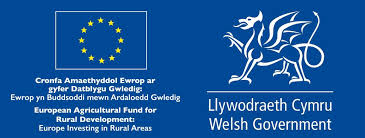 Ffurflen GaisSwydd y gwneir cais amdani: AGOR DRENEWYDD Ffurflen GaisSwydd y gwneir cais amdani: Enw llawn  Enw llawn  Cyfeiriad cartref Cyfeiriad cartref Rhif(au) ffôn inni gysylltu â chi Rhif(au) ffôn inni gysylltu â chi Cyfeiriad ebost Cyfeiriad ebost Oes gennych unrhyw euogfarnau? Os oes, dylid nodi manylion ar ddalen wahanol at sylw Cyfarwyddwr y Prosiect. Ni fydd yn effeithio ar eich cais os nad yw’n berthnasol i’r swydd.                          Oes gennych unrhyw euogfarnau? Os oes, dylid nodi manylion ar ddalen wahanol at sylw Cyfarwyddwr y Prosiect. Ni fydd yn effeithio ar eich cais os nad yw’n berthnasol i’r swydd.                          Tystlythyrau Noder manylion dan ganolwr sy’n barod i gefnogi eich cais. Dylai un ohonynt fod eich cyflogwr mwyaf diweddar.Tystlythyrau Noder manylion dan ganolwr sy’n barod i gefnogi eich cais. Dylai un ohonynt fod eich cyflogwr mwyaf diweddar.Enw llawn  CyfeiriadCod post  Rhif ffôn Ebost A yw’n iawn cysylltu â’r unigolyn hwn cyn cyfweliad?            Sut ydych chi’n adnabod yr unigolyn hwn? Enw llawn  CyfeiriadCod post  Rhif ffôn Ebost A yw’n iawn cysylltu â’r unigolyn hwn cyn cyfweliad?            Sut ydych chi’n adnabod yr unigolyn hwn? Datganiad Rwyf yn deall y gall unrhyw wybodaeth ffug neu gamarweiniol a roddir yn y cais hwn olygu y gellir terfynu fy nghytundeb, os caf fy mhenodi. Rwyf yn datgan fod yr wybodaeth uchod, hyd y gwn i’n gywir.Llofnod                                                                              Dyddiad Os byddwch yn dychwelyd y ffurflen hon trwy ebost, cymerir yn ganiataol ichi ei llofnodi.Datganiad Rwyf yn deall y gall unrhyw wybodaeth ffug neu gamarweiniol a roddir yn y cais hwn olygu y gellir terfynu fy nghytundeb, os caf fy mhenodi. Rwyf yn datgan fod yr wybodaeth uchod, hyd y gwn i’n gywir.Llofnod                                                                              Dyddiad Os byddwch yn dychwelyd y ffurflen hon trwy ebost, cymerir yn ganiataol ichi ei llofnodi.1.	Addysg a hyfforddiant Noder manylion unrhyw gymwysterau neu hyfforddiant perthnasol, gan gynnwys unrhyw gyrsiau rhan amser.  Gellir parhau ar ddalen ychwanegol os oes angen.1.	Addysg a hyfforddiant Noder manylion unrhyw gymwysterau neu hyfforddiant perthnasol, gan gynnwys unrhyw gyrsiau rhan amser.  Gellir parhau ar ddalen ychwanegol os oes angen.1.	Addysg a hyfforddiant Noder manylion unrhyw gymwysterau neu hyfforddiant perthnasol, gan gynnwys unrhyw gyrsiau rhan amser.  Gellir parhau ar ddalen ychwanegol os oes angen.Ysgol / Coleg / Corff dyfarnuCymhwysterDyddiad2.   Gwaith a chyflogaeth presennol/gwaith gwirfoddol dros y deng mlynedd diwethaf. Gellir nodi manylion cyflogaeth berthnasol cyn hyn ar ddalen ychwanegol.2.   Gwaith a chyflogaeth presennol/gwaith gwirfoddol dros y deng mlynedd diwethaf. Gellir nodi manylion cyflogaeth berthnasol cyn hyn ar ddalen ychwanegol.2.   Gwaith a chyflogaeth presennol/gwaith gwirfoddol dros y deng mlynedd diwethaf. Gellir nodi manylion cyflogaeth berthnasol cyn hyn ar ddalen ychwanegol.2.   Gwaith a chyflogaeth presennol/gwaith gwirfoddol dros y deng mlynedd diwethaf. Gellir nodi manylion cyflogaeth berthnasol cyn hyn ar ddalen ychwanegol.Teitl y SwyddCyflogwrDyddiadauCrynodeb o ddyletswyddau3.   Noder manylion eich gwybodaeth, sgiliau a phrofiad sy’n berthnasol i’r swydd hon. Dylid talu sylw penodol at yr adran hon, oherwydd mae’n dangos inni pam rydych yn addas ar gyfer y swydd hon. Caiff eich cais ei asesu yn erbyn Manyleb yr Unigolyn. Dylech roi tystiolaeth ar gyfer pob pwynt ar Fanyleb yr Unigolyn, a bod mor benodol â phosib, ac ategu eich atebion gydag enghreifftiau. Gofynnir ichi hefyd egluro pam rydych yn gwneud cais am y swydd hon. Gellir parhau ar ddalen ychwanegol os oes angen.3.   Noder manylion eich gwybodaeth, sgiliau a phrofiad sy’n berthnasol i’r swydd hon. Dylid talu sylw penodol at yr adran hon, oherwydd mae’n dangos inni pam rydych yn addas ar gyfer y swydd hon. Caiff eich cais ei asesu yn erbyn Manyleb yr Unigolyn. Dylech roi tystiolaeth ar gyfer pob pwynt ar Fanyleb yr Unigolyn, a bod mor benodol â phosib, ac ategu eich atebion gydag enghreifftiau. Gofynnir ichi hefyd egluro pam rydych yn gwneud cais am y swydd hon. Gellir parhau ar ddalen ychwanegol os oes angen.3.   Noder manylion eich gwybodaeth, sgiliau a phrofiad sy’n berthnasol i’r swydd hon. Dylid talu sylw penodol at yr adran hon, oherwydd mae’n dangos inni pam rydych yn addas ar gyfer y swydd hon. Caiff eich cais ei asesu yn erbyn Manyleb yr Unigolyn. Dylech roi tystiolaeth ar gyfer pob pwynt ar Fanyleb yr Unigolyn, a bod mor benodol â phosib, ac ategu eich atebion gydag enghreifftiau. Gofynnir ichi hefyd egluro pam rydych yn gwneud cais am y swydd hon. Gellir parhau ar ddalen ychwanegol os oes angen.3.   Noder manylion eich gwybodaeth, sgiliau a phrofiad sy’n berthnasol i’r swydd hon. Dylid talu sylw penodol at yr adran hon, oherwydd mae’n dangos inni pam rydych yn addas ar gyfer y swydd hon. Caiff eich cais ei asesu yn erbyn Manyleb yr Unigolyn. Dylech roi tystiolaeth ar gyfer pob pwynt ar Fanyleb yr Unigolyn, a bod mor benodol â phosib, ac ategu eich atebion gydag enghreifftiau. Gofynnir ichi hefyd egluro pam rydych yn gwneud cais am y swydd hon. Gellir parhau ar ddalen ychwanegol os oes angen.3.   Noder manylion eich gwybodaeth, sgiliau a phrofiad sy’n berthnasol i’r swydd hon. Dylid talu sylw penodol at yr adran hon, oherwydd mae’n dangos inni pam rydych yn addas ar gyfer y swydd hon. Caiff eich cais ei asesu yn erbyn Manyleb yr Unigolyn. Dylech roi tystiolaeth ar gyfer pob pwynt ar Fanyleb yr Unigolyn, a bod mor benodol â phosib, ac ategu eich atebion gydag enghreifftiau. Gofynnir ichi hefyd egluro pam rydych yn gwneud cais am y swydd hon. Gellir parhau ar ddalen ychwanegol os oes angen.4.   Oes unrhyw feysydd cyfrifoldeb yn y swydd ddisgrifiad lle bydd angen hyfforddiant neu raglen anwytho arbenigol ar eu cyfer efallai?5.   Noder manylion unrhyw ddyddiau gwaith a gollwyd oherwydd salwch yn ystod y 12 mis diwethaf (gellir dewis peidio ateb y cwestiwn hwn).6.   Ble gwelsoch chi’r hysbyseb ar gyfer y swydd hon?Dyddiad cau: 5pm Mercher 27th Ebrill 2022.  Dylid dychwelyd eich ffurflen gais cyn gynted â phosib, er mwyn inni wahodd ymgeiswyr ar y rhestr fer ar gyfer cyfweliad cyn y dyddiad cau, ac mae’n bosib y penodir rhywun i’r swydd cyn y dyddiad cau.Cyfweliadau: trefnir cyfweliadau’n uniongyrchol gyda’r ymgeiswyr ar y rhestr fer.Gofalwch eich bod yn dychwelyd y ffurflen hon erbyn y dyddiad cau at:Ebost: admin@opennewtown.org.ukTrwy’r Post: Agor Drenewydd, 9 Y Stryd Lydan, Y Drenewydd, Powys SY16 2LUMae’r ffurflen hon hefyd ar gael mewn fformatau eraill pe gofynnir am hynny, gan gynnwys yn y Gymraeg.